Platform Aerospace Welcomes Wendy Piazza as the Director of ContractsPress release		     		           								Nov 2023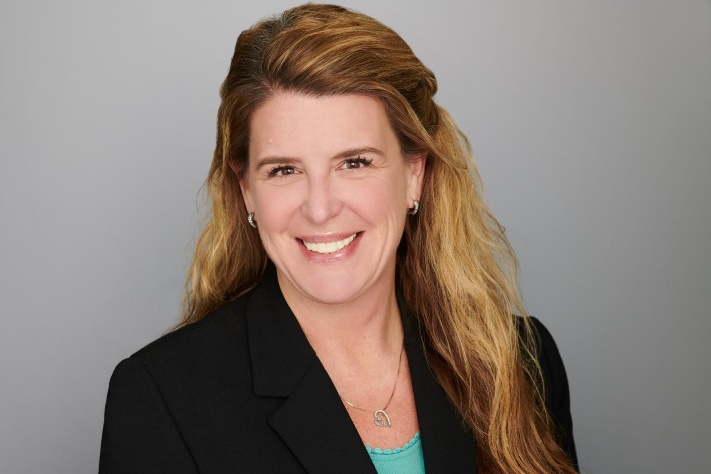 Hollywood, MD. – Kurt Parsons, President & CEO of Platform Aerospace, is pleased to announce Wendy Piazza has joined the team as Director of Contracts. “We are extremely excited to welcome Wendy to the Platform team. Wendy will set the strategic vision for Platform’s contracts department and actively identify ways in which Platform can add value to our current and future customer partners.” said Mr. Parsons. “We know that Wendy’s wide range of knowledge and expertise in defense contracts, ITAR, HR, Program Management, Finance, M&A, and Business Development will have a valuable impact on our team.”Wendy Piazza joins Platform after serving in progressively senior contracting roles with the most recent being the Senior Director of Contracts position at Parsons Corporation. During her 23 years of focused government and commercial contracting experience, Wendy served in leadership roles at Xator Corporation (acquired by Parsons Corporation), TSM Corporation (acquired by Xator), and Coalescent Technologies Corporation.Wendy conveyed her enthusiasm about joining the team and her new role, "I am thrilled to be part of the Platform family and look forward to providing innovative contracting solutions to Platform’s current and future customers." Piazza has a bachelor’s degree in business management and is an active member of the Central Florida chapter of the National Contract Management Association (NCMA).About Platform AerospacePlatform Aerospace is a service-disabled veteran-owned small business (SDVOSB) dedicated to supporting the warfighter by providing a groundbreaking ISR UAV that empowers warfighters with unmatched situational awareness and actionable intelligence. Through pioneering innovation and unwavering reliability, we redefine the standards of endurance to meet the ever-evolving needs of global security. If you are interested in learning more, please contact info@platformaero.com or visit our website at https://platformaerospace.com/.   